Nutzungsbestimmung: Dieses Dokument ist ausschließlich für den nicht-kommerziellen und persönlichen Einsatz in Forschung und Lehre bestimmt. Eine Vervielfältigung ist außerhalb des Einsatzes in Forschung und Lehre nicht gestattet. Die Quellenangabe und Urheber-hinweise müssen stets auf dem Dokument verbleiben. Es werden keine Eigentumsrechte mit der Benutzung des Dokumentes übertragen. Eine Nutzung zu Veröffentlichungszwecken ist ausschließlich mit der Genehmigung des Fallarchives der Martin-Luther-Universität Halle-Wittenberg gestattet. Die Weitergabe dieses Dokumentes an Dritte sowie die Veröffentlichung durch Dritte ist untersagt. Sie erklären sich mit der Nutzung des vorliegenden Dokuments dazu bereit, alle datenschutzrechtlichen Bedingungen und Nutzungs-bestimmungen anzuerkennen und zu wahren. _________________________________________________________________________________________________________________Lösungsverhalten von Henry IVKurzbeschreibung: Henry bewegt sich während der Vorstellung der letzten Aufgabe auf seinem Stuhl hin und her. Das Blatt vor sich liegend, schaut er um sich und liest dann die Aufgabenstellung durch. Er betrachtet das leere Blatt seines Banknachbarn und fragt dann Noah, nach seinem Ergebnis, welches er ohne Nachfrage übernimmt. Es folgt eine private Unterhaltung mit seinem Mitschüler, die selbst bei der Lösung vorn an der Tafel nicht unterbrochen wird.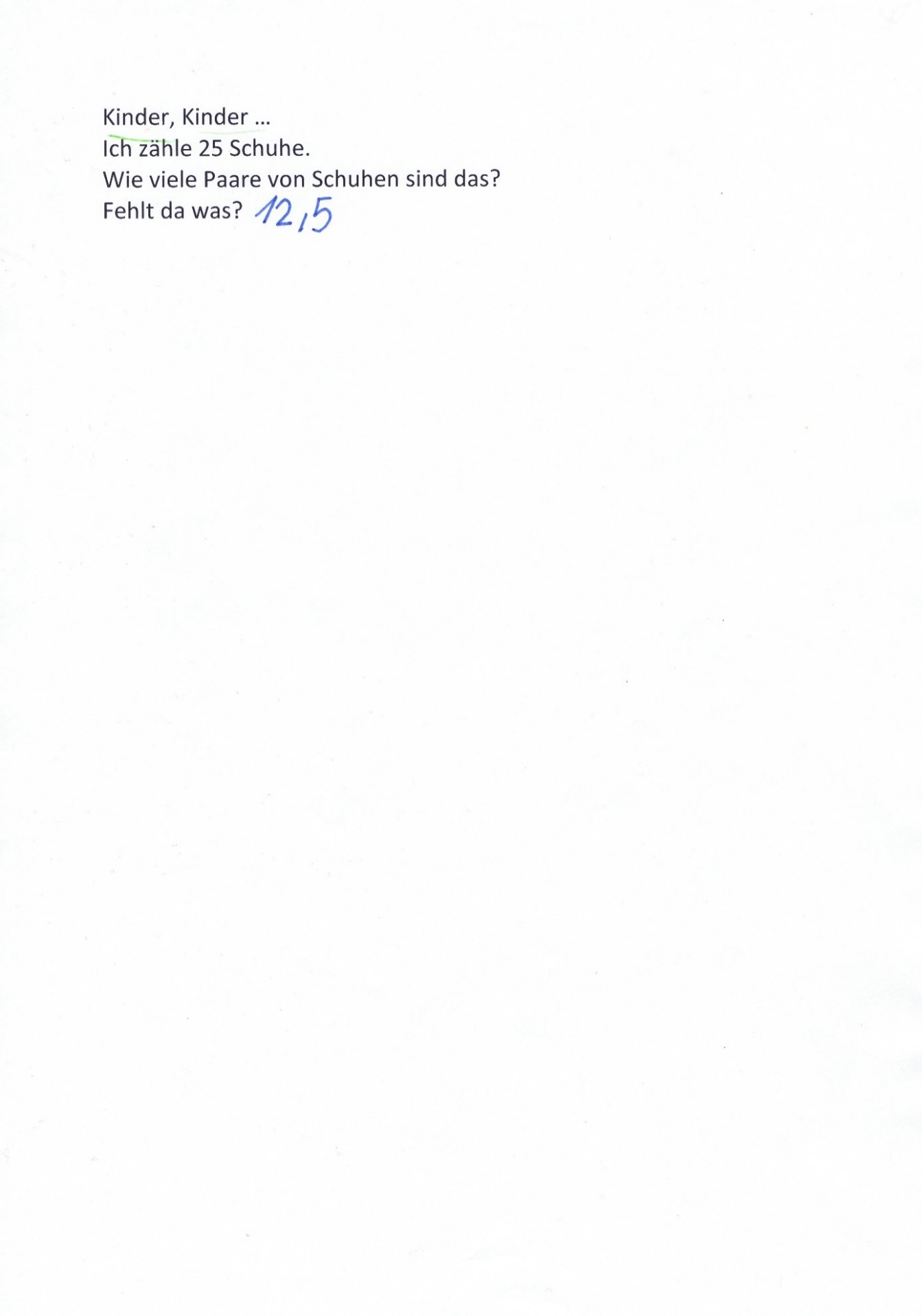 